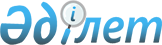 Об утверждении Правил ведения персонифицированного учета участников системы обязательного социального страхования и их социальных отчислений и социальных выплат
					
			Утративший силу
			
			
		
					Приказ и.о. Министра здравоохранения и социального развития Республики Казахстан от 13 января 2016 года № 15. Зарегистрирован в Министерстве юстиции Республики Казахстан 17 февраля 2016 года № 13094. Утратил силу приказом Министра труда и социальной защиты населения Республики Казахстан от 17 марта 2020 года № 100.      Сноска. Утратил силу приказом Министра труда и социальной защиты населения РК от 17.03.2020 № 100 (вводится в действие с 01.01.2020).

      Примечание РЦПИ!

      Настоящий приказ вводится в действие с 01.03.2016 г.

      В соответствии с подпунктом 12-4) статьи 11 Закона Республики Казахстан от 25 апреля 2005 года "Об обязательном социальном страховании" ПРИКАЗЫВАЮ:

      1. Утвердить прилагаемые Правила ведения персонифицированного учета участников системы обязательного социального страхования и их социальных отчислений и социальных выплат.

      2. Департаменту социального обеспечения и социального страхования в установленном законодательством порядке обеспечить:

      1) государственную регистрацию настоящего приказа в Министерстве юстиции Республики Казахстан;

      2) в течение десяти календарных дней после государственной регистрации настоящего приказа в Министерстве юстиции Республики Казахстан направление его копии в печатном и электронном виде на официальное опубликование в периодических печатных изданиях и информационно-правовой системе "Әділет", а также в Республиканский центр правовой информации для внесения в эталонный контрольный банк нормативных правовых актов Республики Казахстан;

      3) размещение настоящего приказа на официальном интернет-ресурсе Министерства здравоохранения и социального развития Республики Казахстан;

      4) в течение десяти рабочих дней после государственной регистрации настоящего приказа в Министерстве юстиции Республики Казахстан представление в Департамент юридической службы Министерства здравоохранения и социального развития Республики Казахстан сведений об исполнении мероприятий, предусмотренных подпунктами 1), 2) и 3) настоящего пункта.

      3. Контроль за исполнением настоящего приказа возложить на вице-министра здравоохранения и социального развития Республики Казахстан Жакупову С.К.

      4. Настоящий приказ вводится в действие с 1 марта 2016 года и подлежит официальному опубликованию.

      "СОГЛАСОВАН"   

      Министра по инвестициям и   

      развитию Республики Казахстан   

      _______________ А. Исекешев   

      20 января 2016 года

      

      

 Правила ведения персонифицированного учета участников системы обязательного социального страхования и их социальных отчислений и социальных выплат      Сноска. Правила в редакции приказа Министра труда и социальной защиты населения РК от 13.03.2019 № 122 (порядок введения в действие см. п. 4).

 Глава 1. Общие положения      1. Настоящие Правила ведения персонифицированного учета участников системы обязательного социального страхования и их социальных отчислений и социальных выплат (далее - Правила) разработаны в соответствии с подпунктом 12-4) статьи 11 Закона Республики Казахстан от 25 апреля 2005 года "Об обязательном социальном страховании" (далее - Закон) и определяют порядок ведения персонифицированного учета сведений о каждом участнике системы обязательного социального страхования, за которого производились социальные отчисления и которому осуществлены социальные выплаты.

      2. В настоящих Правилах используются следующие понятия:

      1) Государственная корпорация "Правительство для граждан" (далее – Государственная корпорация) – юридическое лицо, созданное по решению Правительства Республики Казахстан для оказания государственных услуг, услуг по выдаче технических условий на подключение к сетям субъектов естественных монополий и услуг субъектов квазигосударственного сектора в соответствии с законодательством Республики Казахстан, организации работы по приему заявлений на оказание государственных услуг, услуг по выдаче технических условий на подключение к сетям субъектов естественных монополий, услуг субъектов квазигосударственного сектора и выдаче их результатов услугополучателю по принципу "одного окна", а также обеспечения оказания государственных услуг в электронной форме, осуществляющее государственную регистрацию прав на недвижимое имущество по месту его нахождения;

      2) социальные отчисления – установленные Законом обязательные платежи, уплачиваемые в Государственный фонд социального страхования, дающие право участнику системы обязательного социального страхования, за которого производились социальные отчисления, а в случае потери кормильца членам его семьи, состоявшим на его иждивении, получать социальные выплаты в соответствии с законодательством Республики Казахстан об обязательном социальном страховании;

      3) участник системы обязательного социального страхования, за которого производились социальные отчисления – физическое лицо, за которого уплачиваются социальные отчисления и которое имеет право на получение социальных выплат при наступлении случаев социального риска, предусмотренных Законом;

      4) социальные выплаты – выплаты, осуществляемые Государственным фондом социального страхования в пользу получателя социальной выплаты;

      5) получатель социальной выплаты – физическое лицо, за которого производились социальные отчисления в Государственный фонд социального страхования до наступления случая социального риска и в отношении которого Государственным фондом социального страхования вынесено решение о назначении социальных выплат, а в случае смерти лица, являющегося участником системы обязательного социального страхования, за которого производились социальные отчисления, – члены семьи умершего (признанного судом безвестно отсутствующим или объявленного умершим) кормильца, состоявшие на его иждивении;

      6) персонифицированный учет – организация и ведение учета сведений о каждом участнике системы обязательного социального страхования, за которого производились социальные отчисления и которому осуществлены социальные выплаты;

      7) база данных – информационная система уполномоченного органа, содержащая данные по каждому участнику (получателю) системы обязательного социального страхования;

      8) Государственный фонд социального страхования (далее – Фонд) – юридическое лицо, производящее аккумулирование социальных отчислений, назначение и осуществление социальных выплат участникам системы обязательного социального страхования, за которых производились социальные отчисления и в отношении которых наступил случай социального риска, включая членов семьи – иждивенцев в случае потери кормильца;

      9) уполномоченный орган – государственный орган, осуществляющий регулирование, контрольные и надзорные функции за деятельностью Фонда.

 Глава 2. Порядок формирования персонифицированного учета участников системы обязательного социального страхования, за которых производились социальные отчисления и получателей социальных выплат из Фонда      3. Персонифицированный учет участников системы обязательного социального страхования, за которых производились социальные отчисления, включает в себя следующие сведения:

      1) индивидуальный идентификационный номер (далее – ИИН);

      2) фамилия, имя, отчество (при его наличии);

      3) дата рождения;

      4) пол;

      5) адрес места жительства;

      6) серия и номер документа, удостоверяющего личность (удостоверения оралмана), дата его выдачи и наименование выдавшего органа;

      7) об изменении номера и даты выдачи документа удостоверяющего личность, гражданство, об изменении гражданства.

      Кроме того, сведения о суммах уплаченных социальных отчислений и (или) пени, а также о возврате излишне (ошибочно) уплаченных социальных отчислений и (или) пени за несвоевременную и (или) неполную уплату социальных отчислений в порядке, установленном законодательством Республики Казахстан, с указанием даты поступления, даты отправки, номера, даты документа, кода назначения платежа (далее – КНП), наименования отправителя, ИИН/БИН (бизнес идентификационный номер) отправителя, наименования получателя, общей суммы платежа, суммы социальных отчислений, статуса, периода (год, месяц, месяцы), за который производятся социальные отчисления.

      4. Учет получателей социальных выплат ведется по общей численности получателей назначенных социальных выплат, состоящих на учете в базе данных. Учету также подлежат получатели социальных выплат, которым социальные выплаты назначены, но не выплачиваются (приостановленные, снятые по сроку, но еще не имеющие решения о продлении выплат).

      5. Персонифицированный учет участников системы обязательного социального страхования, за которых производились социальные отчисления, и (или) пеня за несвоевременную и (или) неполную уплату социальных отчислений (в том числе возврат излишне (ошибочно) уплаченных социальных отчислений и (или) пени за несвоевременную и (или) неполную уплату социальных отчислений и социальных выплат (в том числе возврат излишне зачисленных (выплаченных) сумм социальных выплат) осуществляется Государственной корпорацией на постоянной основе.

      6. Учет получателей социальных выплат включает в себя следующие данные:

      1) дата обращения;

      2) дата наступления социального риска;

      3) дата решения о назначении социальной выплаты;

      4) дата окончания срока социальной выплаты;

      5) о стаже участия в системе обязательного социального страхования;

      6) среднемесячный размер дохода, с которого производились социальные отчисления;

      7) о виде социальной выплаты;

      8) о степени утраты трудоспособности;

      9) о количестве иждивенцев;

      10) о постановке на учет в качестве безработного;

      11) о количестве дней нетрудоспособности;

      12) об очередности рождения ребенка;

      13) о размере назначенной социальной выплаты;

      14) о сроке, на который назначена социальная выплата на случай потери работы.

      15) сведения о суммах перечисленных социальных выплат, а также о возврате ошибочно перечисленных социальных выплат, с указанием даты поступления, даты отправки, номера, даты документа, кода назначения платежа (далее - КНП), наименования отправителя, ИИН/БИН (бизнес идентификационный номер) отправителя, наименования получателя, общей суммы платежа, суммы социальных выплат, статуса, периода (год, месяц, месяцы), за который производятся социальные выплаты.

      7. Государственная корпорация:

      своевременно вносит сведения и изменения в базу данных;

      обеспечивает персонифицированный учет сведений о суммах поступивших социальных отчислений и (или) пени за несвоевременную и (или) неполную уплату социальных отчислений (в том числе возврат излишне зачисленных (выплаченных) сумм социальных отчислений), о социальных выплатах (в том числе возврат излишне зачисленных (выплаченных) сумм социальных выплат), осуществленных получателям;

      обеспечивает конфиденциальность сведений, содержащихся в базе данных в соответствии с требованиями законодательства Республики Казахстан о персональных данных и их защите;

      ежемесячно, согласно перечню, формам, срокам представления финансовой и иной отчетности Государственным фондом социального страхования и Государственной корпорацией "Правительство для граждан", утвержденных приказом Министра здравоохранения и социального развития Республики Казахстан от 20 января 2016 года № 34 "Об определении перечня, форм, сроков представления финансовой и иной отчетности Государственным фондом социального страхования и Государственной корпорацией "Правительство для граждан"" (зарегистрирован в Реестре государственной регистрации нормативных правовых актов за № 13192) представляет в уполномоченный орган информацию об участниках (получателях) системы обязательного социального страхования, социальных отчислениях и социальных выплатах.

      


					© 2012. РГП на ПХВ «Институт законодательства и правовой информации Республики Казахстан» Министерства юстиции Республики Казахстан
				Исполняющий обязанности

Министра здравоохранения

и социального развития

Республики Казахстан

Б. Нурымбетов

Утверждены
приказом Министра
здравоохранения и социального
развития Республики Казахстан
от 13 января 2016 № 15